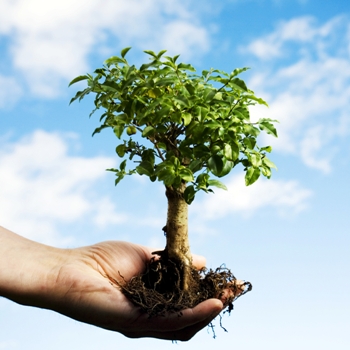 Guia de Arborização UrbanaIntroduçãoO espaço urbano é constituído basicamente por áreas edificadas (casas, comércio e indústrias), áreas destinadas à circulação das pessoas e veículos (sistema rodo-ferroviário) e áreas livres de edificação (praças, quintais, etc.).Entende-se por arborização urbana toda cobertura vegetal de porte arbóreo existente nas cidades. Essa vegetação ocupa, basicamente, três espaços distintos:As áreas livres de uso público e potencialmente coletivas;As áreas livres particulares; Acompanhando o sistema viário.ObjetivoO objetivo deste Guia é normatizar procedimentos básicos para implantação e manutenção de árvores que constituem a arborização urbana na cidade de Suzanápolis – SP.1.Princípios básicos de arborização urbanaProporcionar conforto para o ambiente público assim como para as moradias, “sombreamento”, abrigo e alimento para avifauna, diversidade biológica, diminuição da poluição, melhoria das condições de permeabilidade de solo e paisagem, contribuindo para e melhoria da qualidade do ambiente urbano.-mudas com tamanho mínimo de 1,80m-com fuste único-não apresentando raízes defeituosas2. Implantação da arborização em vias públicas2.1 Estabelecimento de canteiros e faixas permeáveis- 0,6 x 0,6 m para árvores de copa pequena                    - de 0,8 x 0,8 m para árvores de copa média 2.2 Parâmetros para a arborização de passeios em vias públicasEm passeios com largura inferior a  e sem o recuo predial, não é recomendável o plantio de árvores, conforme figura a seguir.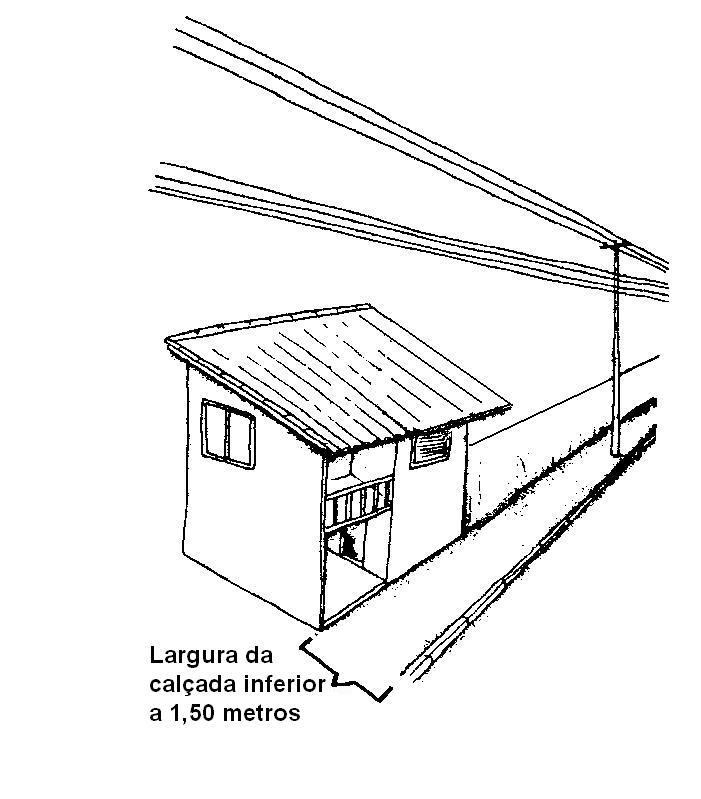 Em passeios com largura de  a , recomenda-se o plantio de árvores de pequeno porte quando houver fiação convencional e o plantio de árvores de médio porte quando houver recuo predial de no mínimo 3,0m e fiação ausente, protegida ou isolada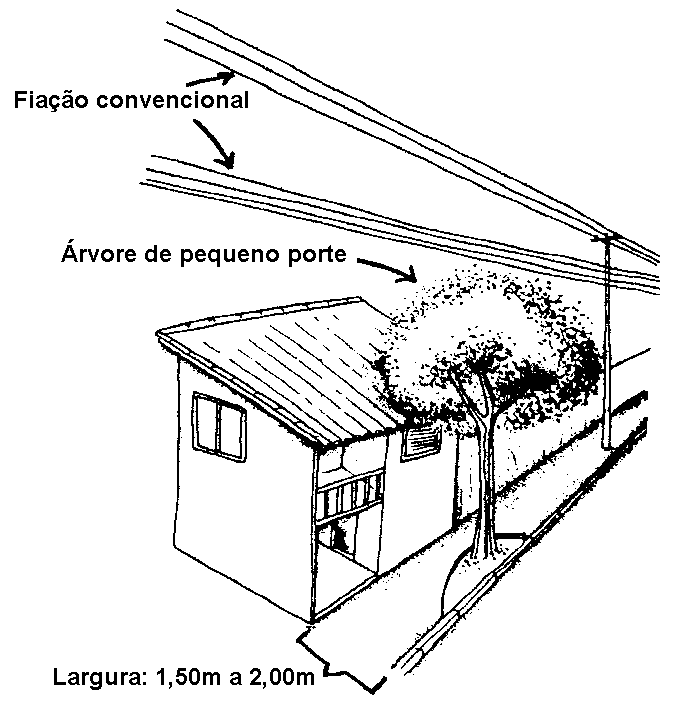 Em passeios com largura de  a , recomenda-se o plantio de árvores de pequeno porte quando houver fiação convencional ou não houver recuo predial, o plantio de árvores de médio porte quando houver recuo predial inferior a , e fiação ausente, protegida ou isolada e o plantio de árvores de grande porte quando houver o recuo predial superior a  e fiação ausente, protegida ou isolada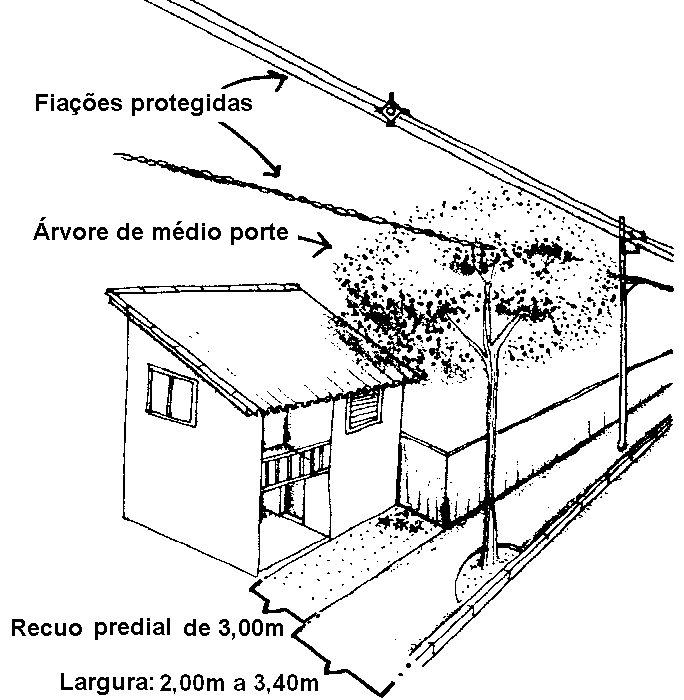 Em passeios com largura superior a , recomenda-se o plantio de árvores de pequeno porte apenas quando houver fiação convencional, o plantio de árvores de médio porte apenas se não houver recuo predial, mesmo com fiação ausente, protegida ou isolada. Para passeios com largura a partir de  e fiação convencional, é possível deslocar o plantio para o interior da calçada. Desta forma, desviamos o plantio do alinhamento da fiação, permitindo a presença de espécies de maior porte. É importante salientar que os passeios não comportam espécies de porte muito grande, como Jequitibás, Paineiras, Palmeiras imperiais, Pinheiros, Flamboyants entre outra.Distâncias mínimas entre as árvores e os equipamentos urbanas presentes nas calçadas3.PodasA poda compreende um conjunto de operações que se efetuam na planta e que consistem na supressão parcial do sistema vegetativo lenhoso ou herbáceo.3.1Tipos de Podas4.Fatores estéticosNão se recomenda, em nenhuma circunstância, a caiação ou pintura das árvores.É proibida a fixação de publicidade em árvores, pois além de ser antiestética, tal prática prejudica seu desenvolvimento.No caso do uso de “placas de identificação” de mudas de árvores, essas deverão ser amarradas com material extensível, em altura acessível à leitura, devendo ser substituída conforme necessário.Anexo A – Espécies indicadas para a Arborização UrbanaEspaçamento entre mudas4m entre espécies de pequeno porte;6m entre espécies de médio porte.Distância da muda (caule) à guia0,4mDistância de esquinas5m da confluência do alinhamento das guiasDistância de postes de iluminação e fiação4mDistância de placas de sinalização de trânsito3mDistância de bocas-de-lobo e caixas de inspeção1,5mDistância de guias rebaixadas (acesso de veículos e cadeirantes)1,5m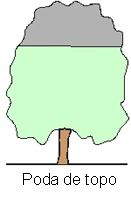 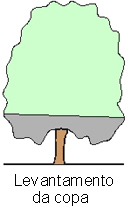 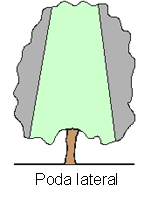 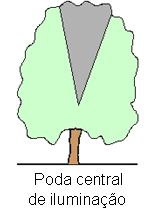 Nome CientíficoNome ComumInformaçõesStifftia chrysantha Mikan Rabo-de-cotia Pompons amarelo-ouro Tabebuia .sp. Ipê sp Casca grossa Caesalpinia peltophoroides Benth. Sibipiruna Inflorescência cônica de cor amarela viva Cassia fistula L. Chuva-de-ouro Cachos amarelos Senna macranthera (Collad.) Manduirana Belas flores amarelas Licania tomenosa (Benth.) Fritsch. * Oiti Folhas com tomentos Cochlospermum gossypium DC. Algodão-da-Índia Flores grandes amarelas Cynnamomum zeylanicum BLUMECanelaCopa globosaLagerstroemia speciosa Pers.Resedá Flores róseo-lilasesHibiscus tiliaceus L.Algodão-da-praiaRamagem densaTibouchina granulosa Cogn.Quaresmeira roxaFlores roxas